2023 DEI REPORTABOUT USThe College of Innovation & Design is the connector where academics and industry converge for discovery and innovation todevelop students into innovators and leaders who will change the world. Specifically, wefocus on identifying and developing digitaland leadership skills students need to thrive in the digital economy.We are committed to investing in initiatives, systems, and infrastructure that promotebelonging, community and transparency as it relates to our discipline and vision.At the core of CID is a learning community where students, faculty, and staff can getto know each other and come together in a safe and empowering culture. The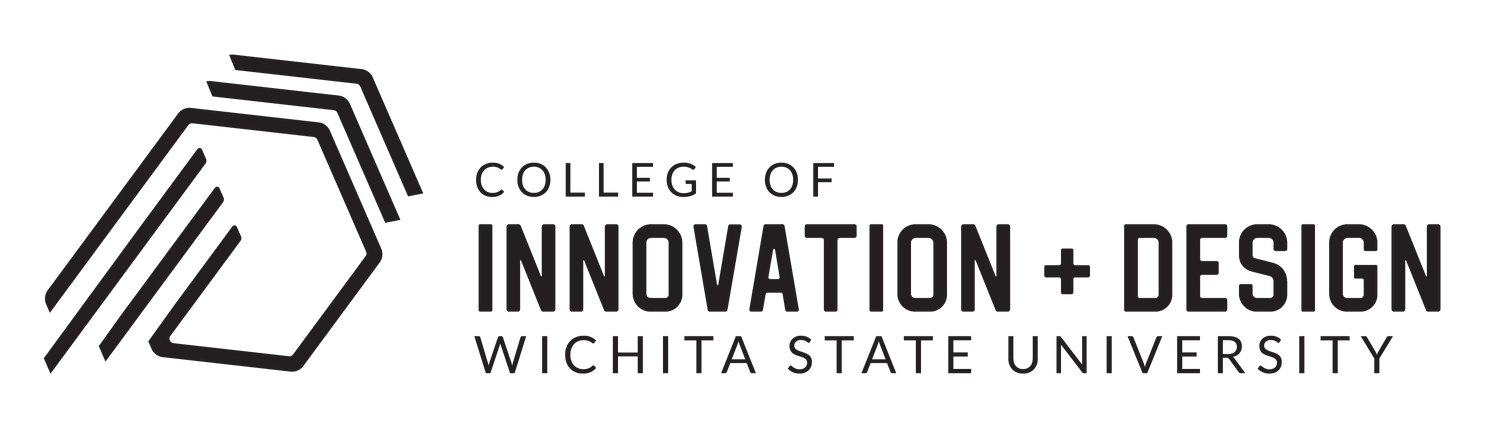 foundation of successful innovation stems from inclusiveness, open-mindedness, and being able to lean on one another. The CID blends place, programs, and mindset that attracts a mix of people, beliefs, values,and identities. We continue to seek ways to make our college an even more welcoming environment for all.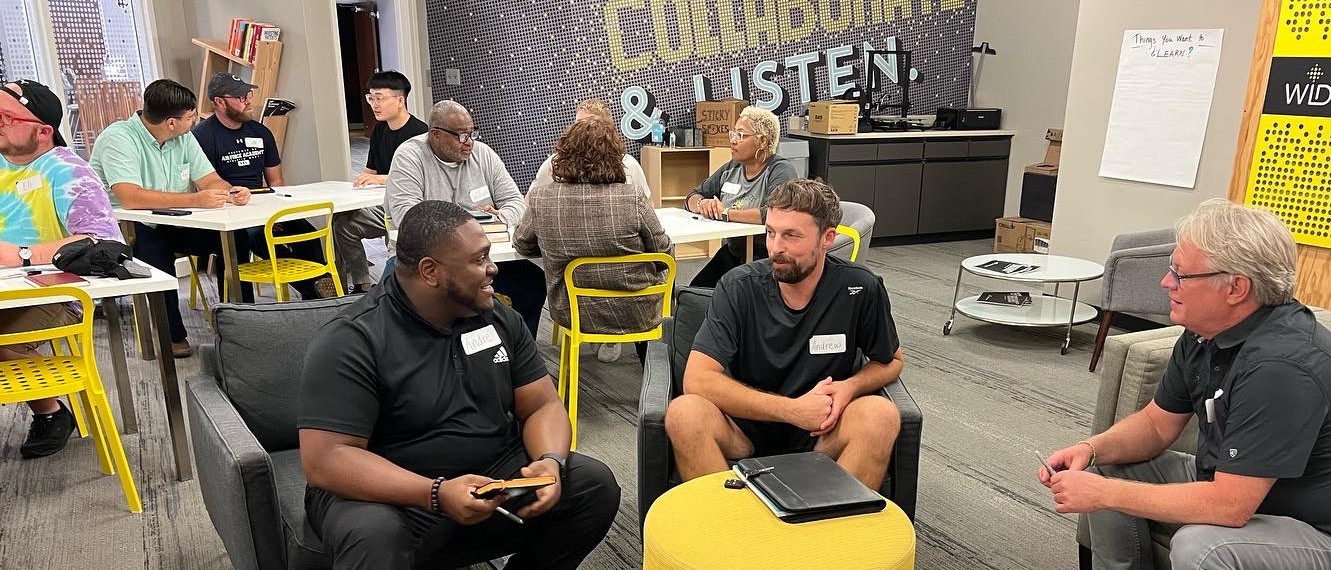 COLLEGE OF INNOVATION & DESIGN DEI REPORT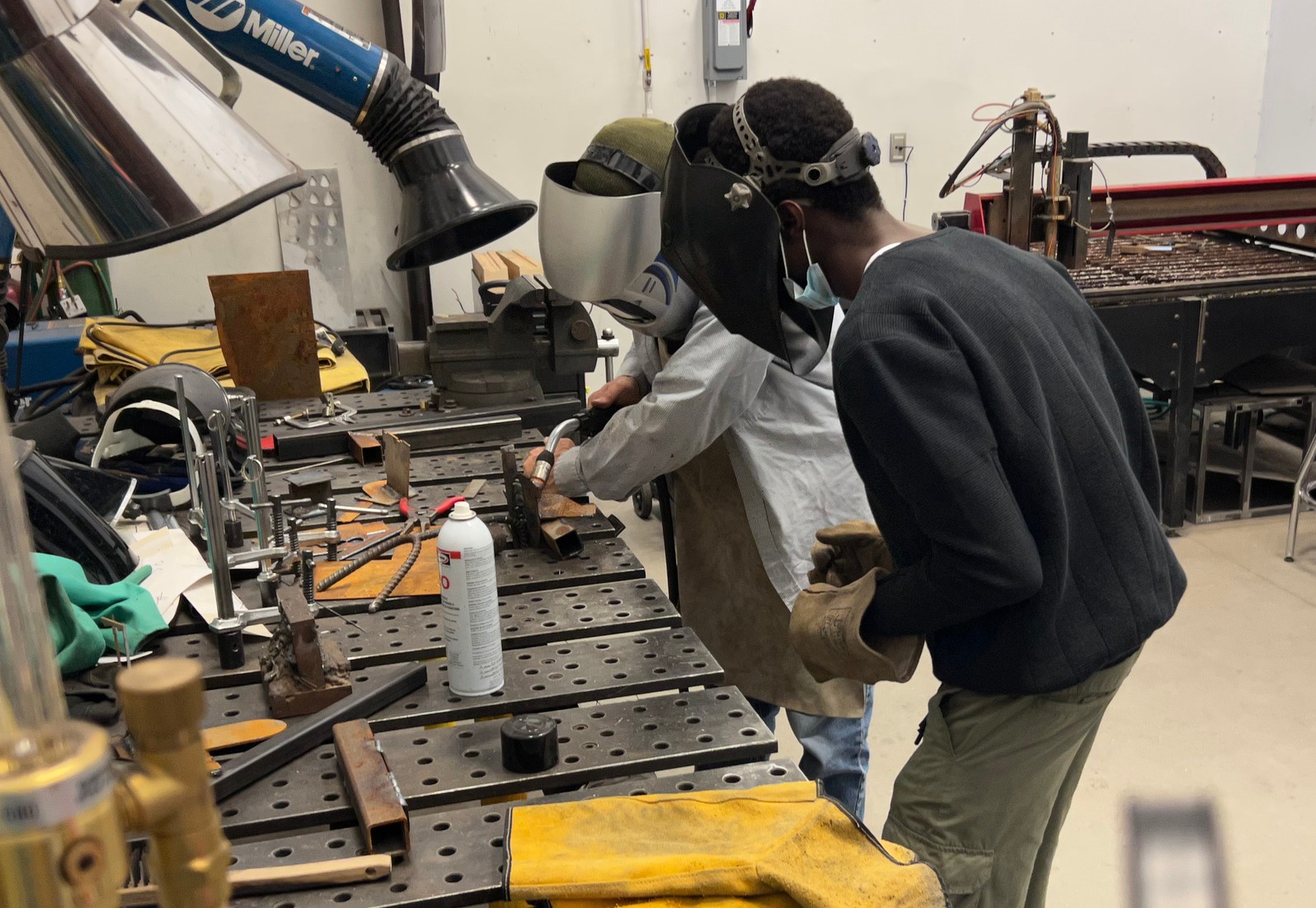 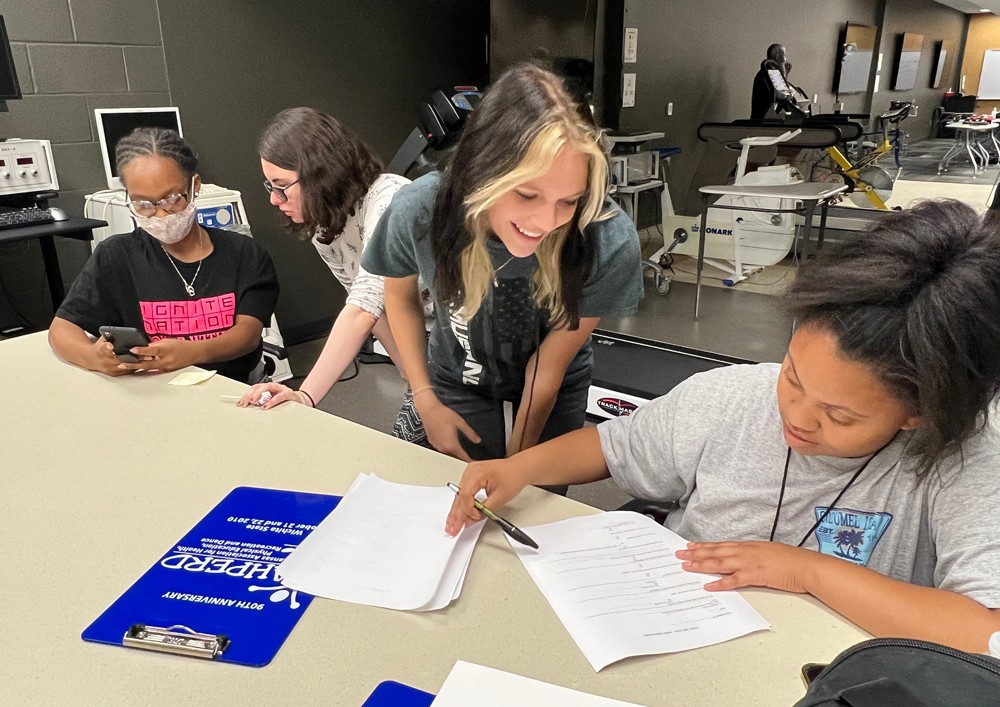 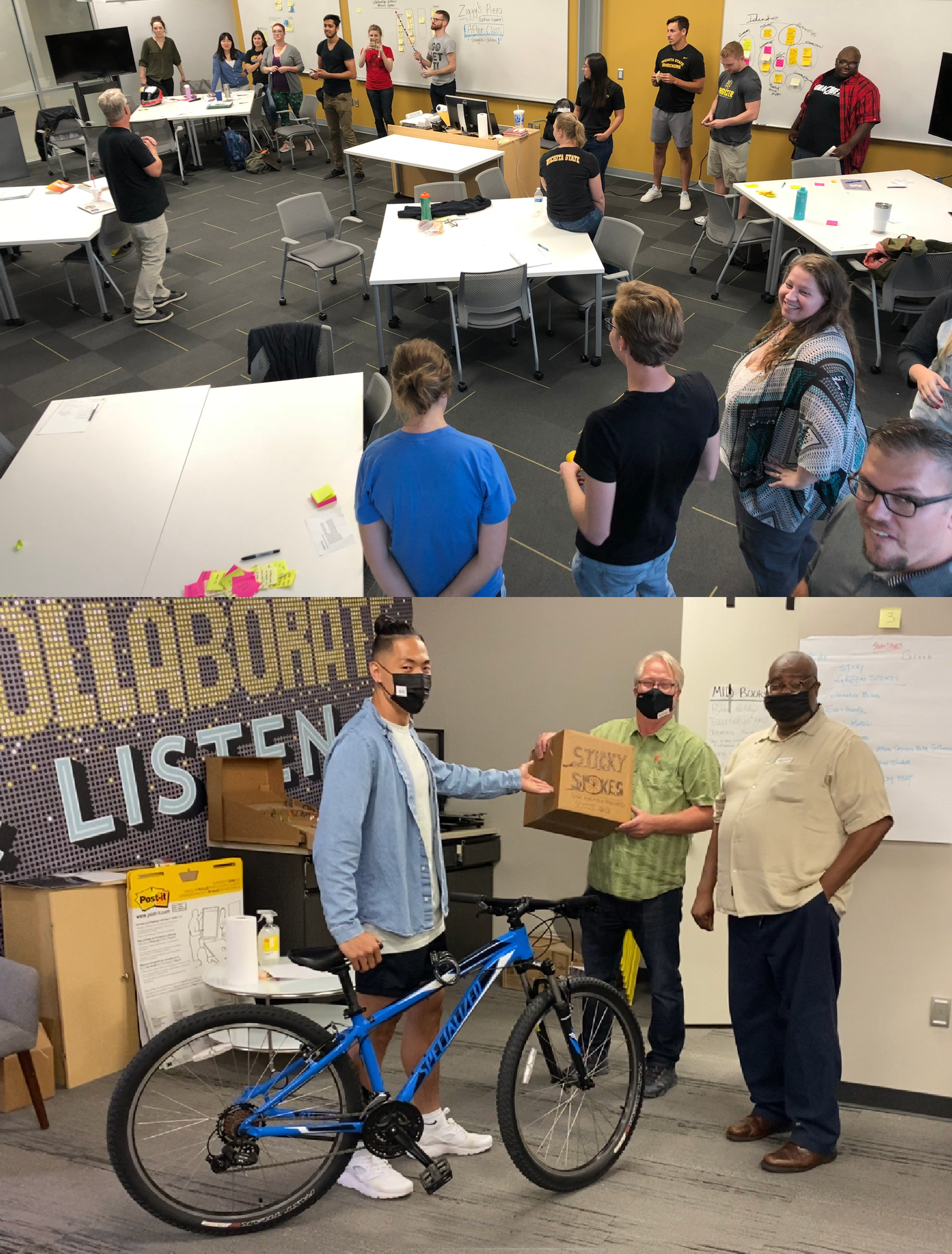 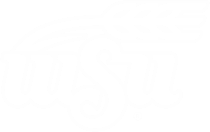 DISCUSSIONS  &  EVENTSDEI Strategic Plan outlinedCompleted evaluation session with WSU VP and Chief Diversity Officer regrading collegewebsite and promotional materials to identifyways to enhance inclusive language and visuals. Focused marketing of ignitor, a Startup Program to underserved communitiesCollaboration with companies/organizations with strong DEI initiativesCo-Facilitated 2022 Summer Research Institute for underserved freshman at WSUHosted Honors College Oculus Experience In 2022 we were the recipient of a City of Wichita ARPA Award to support local smallbusinesses impacted by the pandemic. By the end of 2022, two cohorts of business owners completed the program with 33% reportedlyfrom Equity Zip CodesIN-PROGRESSWe are launching a speaker series thatprioritizes engagement and action to recognize and tackle systemic equity gaps within ourlocal entrepreneurial ecosystem. This could entail inviting DEI speakers to discussdiversifying startup founders or empowering diverse foundersNASA EPSCoR Partnership Development grantfocuses on providing research opportunities for graduate and undergraduate students. Thisgrant will support 2-4 underrepresentedstudents for a week-long product development workshop in summer 2023, and a trip toJohnson Space Center to present in front of NASA scientists in spring 2024Every year, CID faculty advise a student team to participate in the NASA SUITS (Spacesuit UserInterface Technologies for Students) Challenge. Since 2019, 45% of participating WSU students were women, and 55% were non-white. 2022Team diversity focus was recognized and highlighted by NASA AdminOUR DEI LEADERSHIP & IMPLEMENTATION  COMMITTEEThe purpose of the committee is to plan and oversee the implementationand tracking of programs andactivities of the college DEI strategic plan, including the development ofthis report. The committee comprises leaders responsible for all areas ofCID operations.Jeremy PattersonDean of CIDDoug StuckyGraduate Education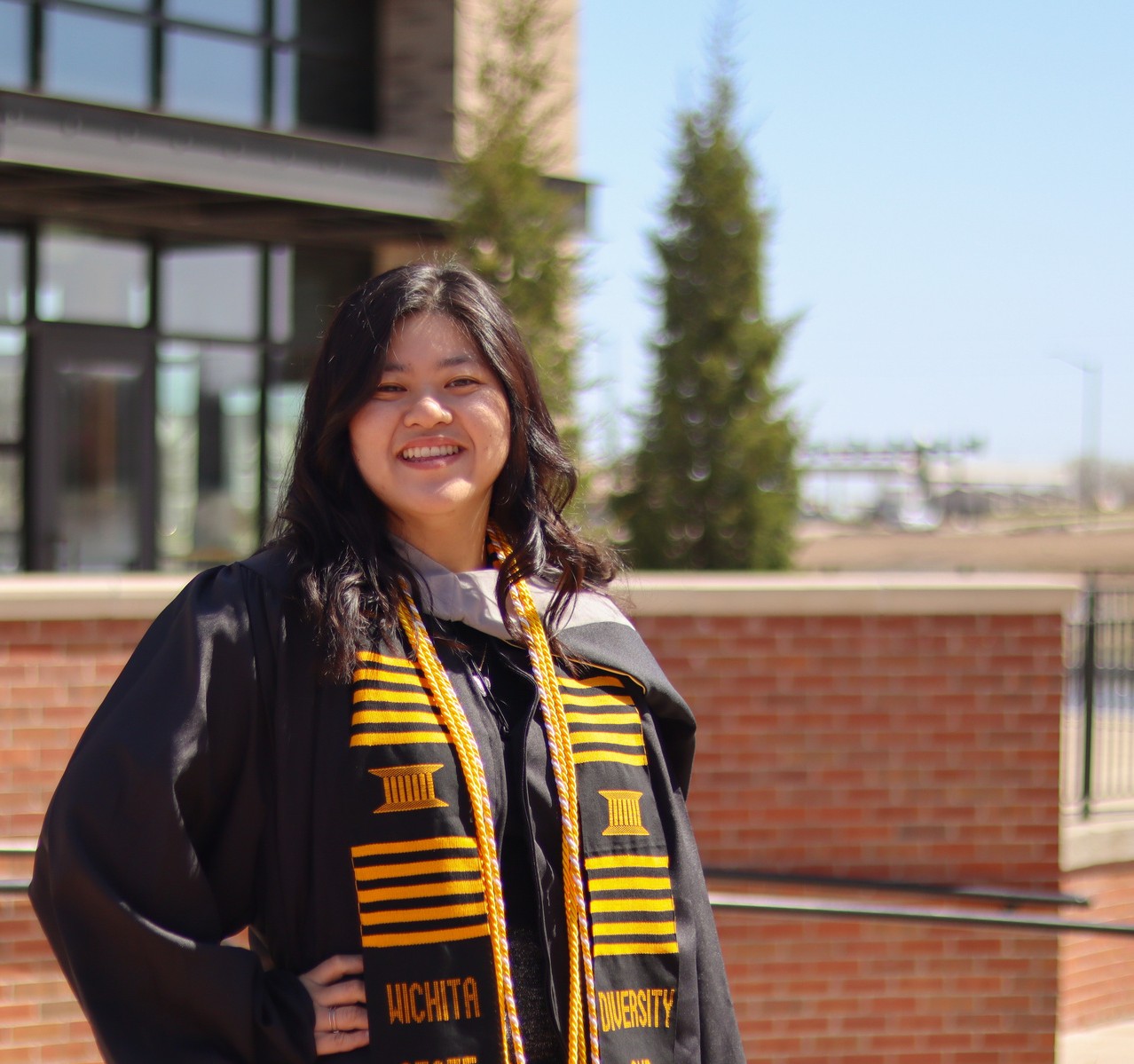 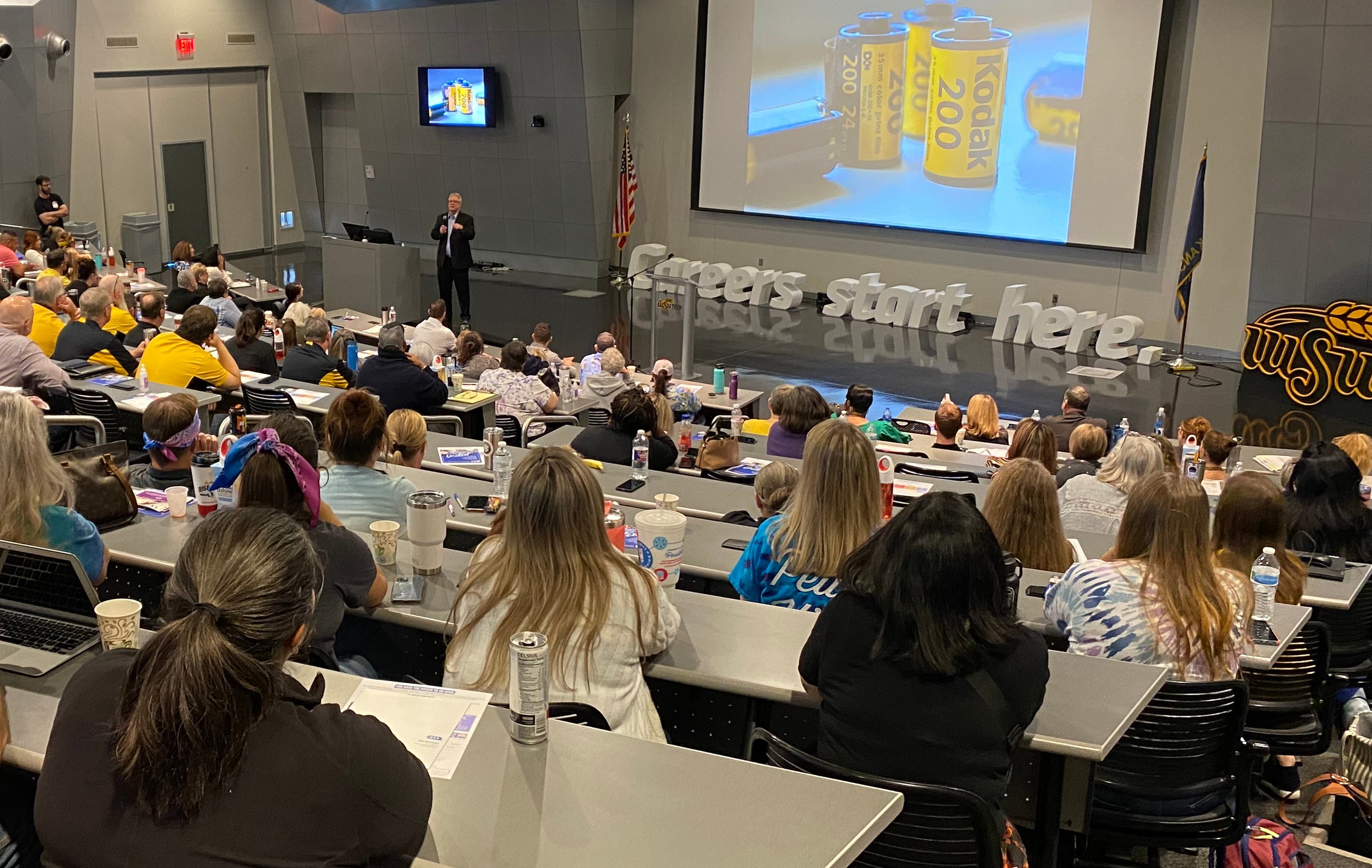 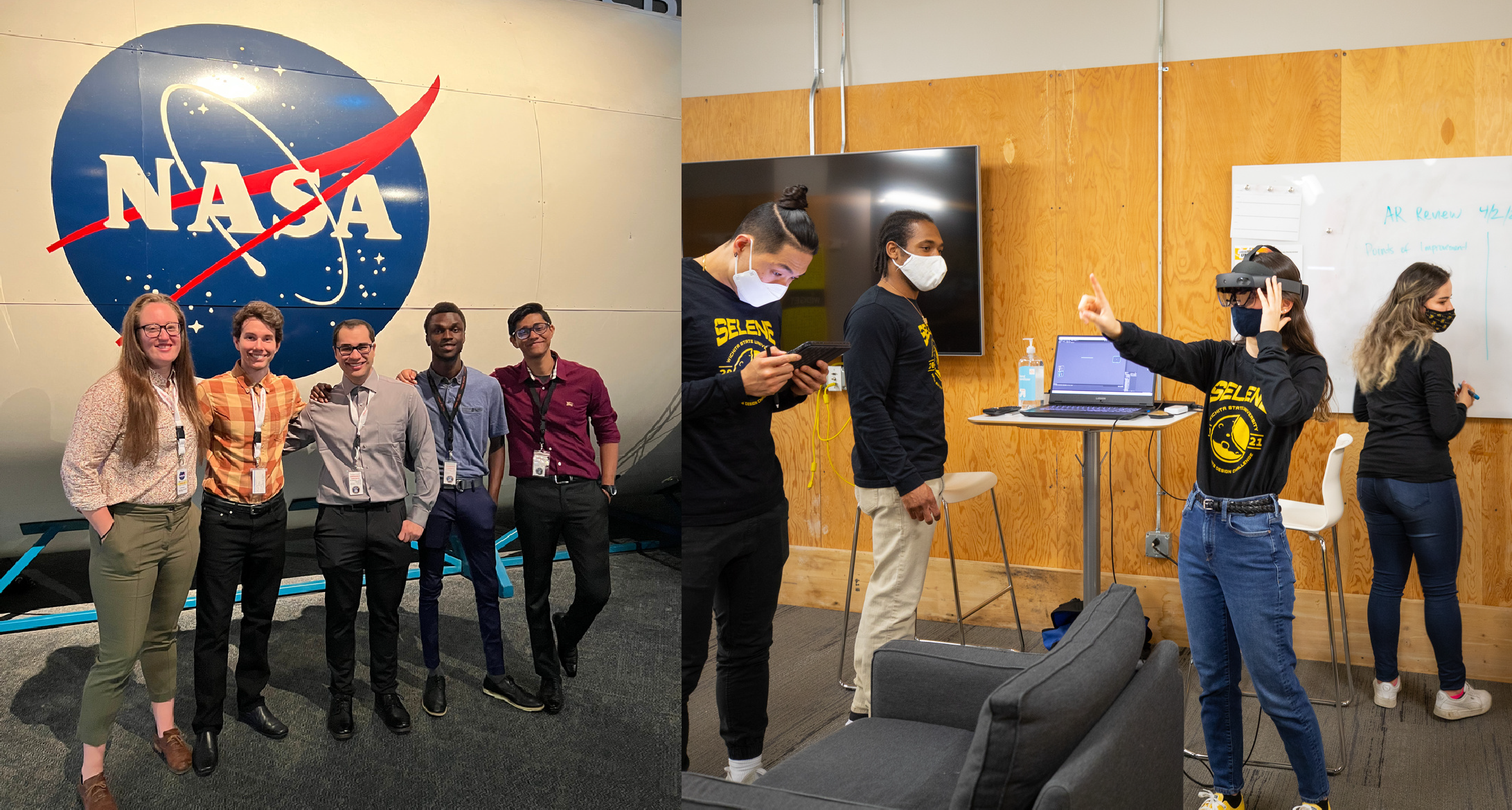 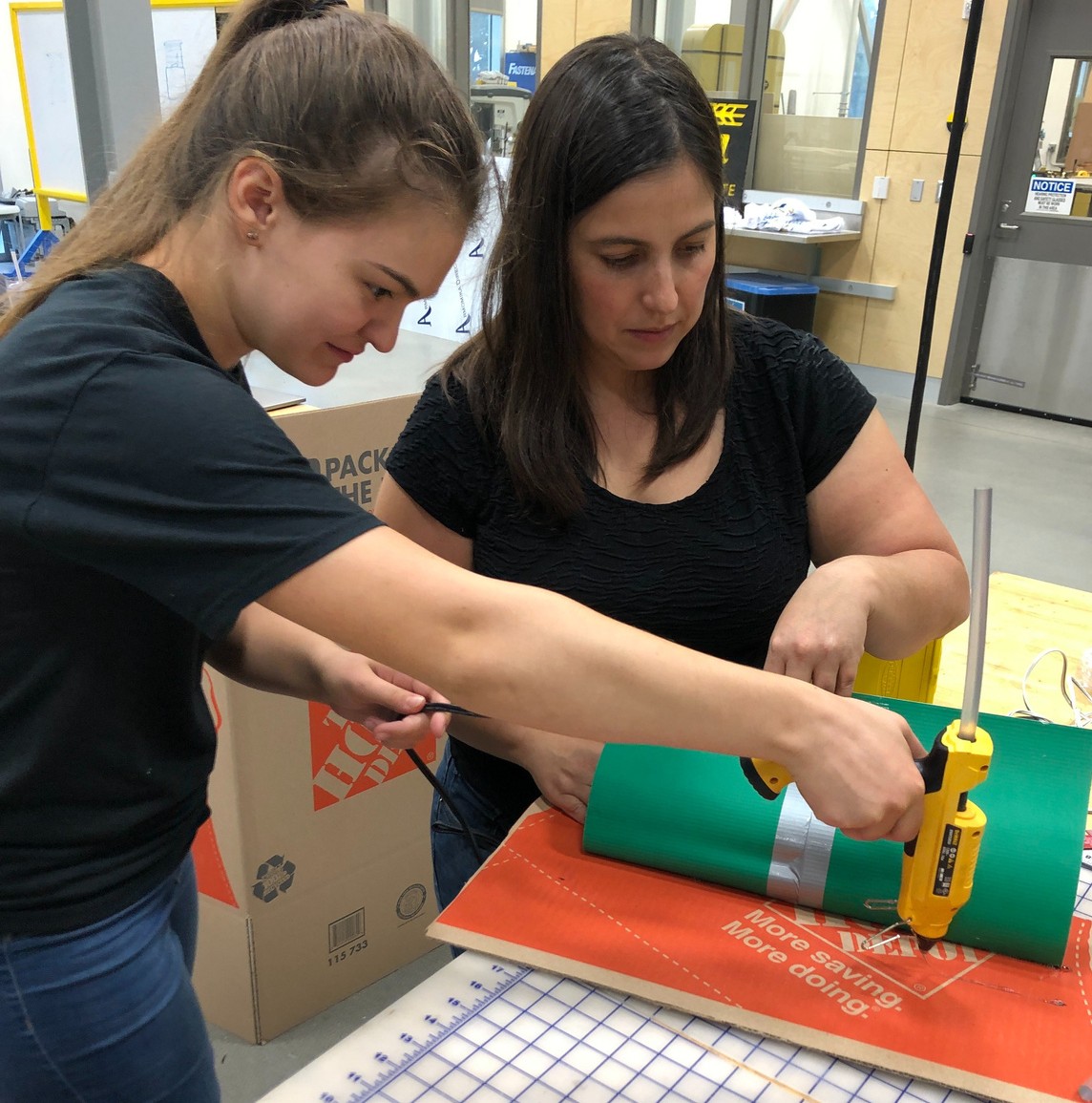 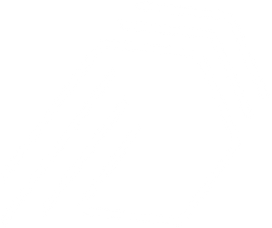 FUTURE PLANSNew First Year Seminar course with mode ofinstruction that is inclusive, and student centered to deliver content for undergrad success.Promote interdisciplinary as a learning construct to increase diversity of thoughts, ideas and solutions. We will develop the framework to track the metrics listed in our college.DEI strategic plan that was developed over the past year. These metrics will be shared with collegeleadership and other stakeholders.Organize a college workshop to further evaluate our culture and invest further into building an inclusiveclimate that allows all members of our university unit, associated stakeholders, and community members to contribute while feeling safe and included in theCollege family.New cllaborations with companies/organizations with strong DEI initiatives.JaNeshia WilsonOutreach; Community EngagementMaggie SchoonoverResearchKristyn WaitsMarketing; AdvisingTroy TaborDirector; Center for EntrepreneurshipNancy KersenbrockEntrepreneurial Ecosystem OutreachLance MinorDirector; Kansas Family Business ForumCarrie VeneziaResource Management; Operations